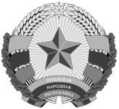 МИНИСТЕРСТВО ФИНАНСОВ ЛУГАНСКОЙ НАРОДНОЙ РЕСПУБЛИКИ (МИНФИН ЛНР)ПРИКАЗ28 августа								                             № 28ЛуганскО внесении изменений в приказ Министерства финансовЛуганской Народной Республики от 21.07.2023 № 10 «О наделении государственных (муниципальных) учреждений Луганской Народной Республики полномочиями получателей бюджетных средств в 2023 году»Во исполнение пункта 2 постановления Правительства Российской Федерации от 22.12.2022 № 2377 «Об особенностях составления, рассмотрения и утверждения проектов бюджетов Донецкой Народной Республики, Луганской Народной Республики, Запорожской области, Херсонской области, проектов бюджетов территориальных государственных внебюджетных фондов                  и местных бюджетов, а также исполнения указанных бюджетов                            и формирования бюджетной отчетности на 2023 – 2025 годы» (с изменениями), в соответствии с подпунктом 5.4.19 пункта 5.4 раздела V Положения                    о Министерстве финансов Луганской Народной Республики, утвержденного Указом Главы Луганской Народной Республики от 08.06.2023 № УГ-26/23,            п р и к а з ы в а ю:1. Внести в Приложение «Перечень участников бюджетного процесса     по Луганской Народной Республике» к приказу Министерства финансов Луганской Народной Республики от 21.07.2023 № 10 «О наделении государственных (муниципальных) учреждений Луганской Народной Республики полномочиями получателей бюджетных средств в 2023 году»           (далее – Приложение), следующие изменения:1.1.	Приложение после строки  50 дополнить строкой  501   следующего содержания:2. Настоящий приказ вступает в силу с момента его подписания                и регистрации.3. Контроль за исполнением настоящего приказа оставляю за собой.Министр											Е.В. Мануйлов«50¹.809001ПРАВИТЕЛЬСТВО ЛУГАНСКОЙ НАРОДНОЙ РЕСПУБЛИКИ94030274109403010011239400005349»